П Р А Й С на пробковые покрытия(ИСПАНИЯ)П Р А Й С на пробковые покрытия(ИСПАНИЯ)П Р А Й С на пробковые покрытия(ИСПАНИЯ)РИСУНОККодЦенаРИСУНОККодЦена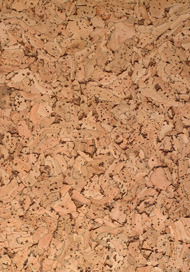 ALBERA600 x 300 x 3mm (шт)550 тгЛист 2800 м2ALBERA600 x 300 x 3mm (шт)550 тгЛист 2800 м2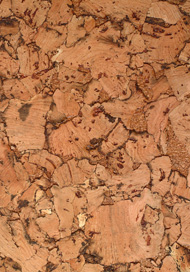 BRISA600 x 300 x 3mm (шт)550 тгЛист2800 м2BRISA600 x 300 x 3mm (шт)550 тгЛист2800 м2BRISA600 x 300 x 3mm (шт)550 тгЛист2800 м2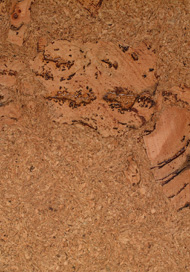 DALILA600 x 300 x 3mm (шт)550 тгЛист2800 м2DALILA600 x 300 x 3mm (шт)550 тгЛист2800 м2DALILA600 x 300 x 3mm (шт)550 тгЛист2800 м2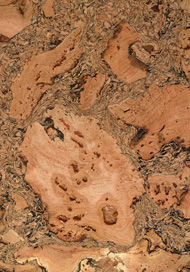 DALILA NEGRA600 x 300 x 3mm (шт)550 тгЛист2800 м2DALILA NEGRA600 x 300 x 3mm (шт)550 тгЛист2800 м2DALILA NEGRA600 x 300 x 3mm (шт)550 тгЛист2800 м2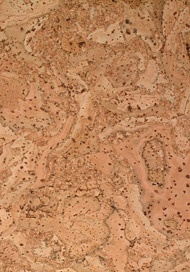 RIVERS600 x 300 x 3mm (шт)550 тгЛист2800 м2RIVERS600 x 300 x 3mm (шт)550 тгЛист2800 м2RIVERS600 x 300 x 3mm (шт)550 тгЛист2800 м2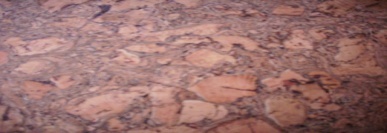 MAREA600 x 300 x 3mm (шт)550 тгЛист2800 м2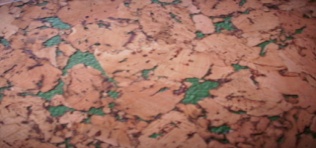 VARIO VERDE600х300 x3мм (шт)590 тг1 лист3000 м2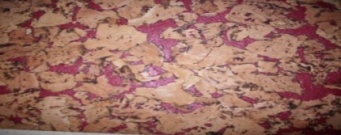 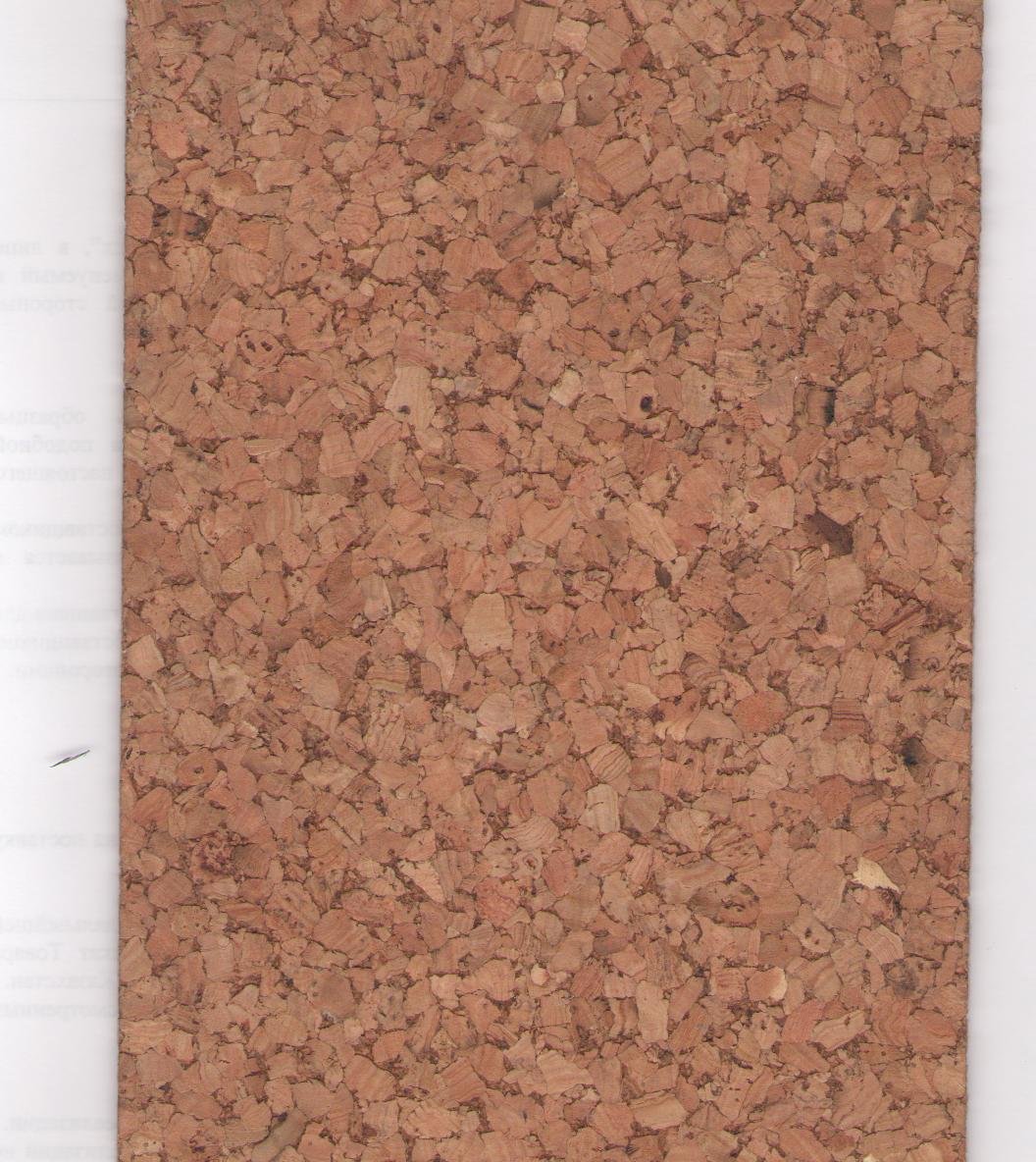 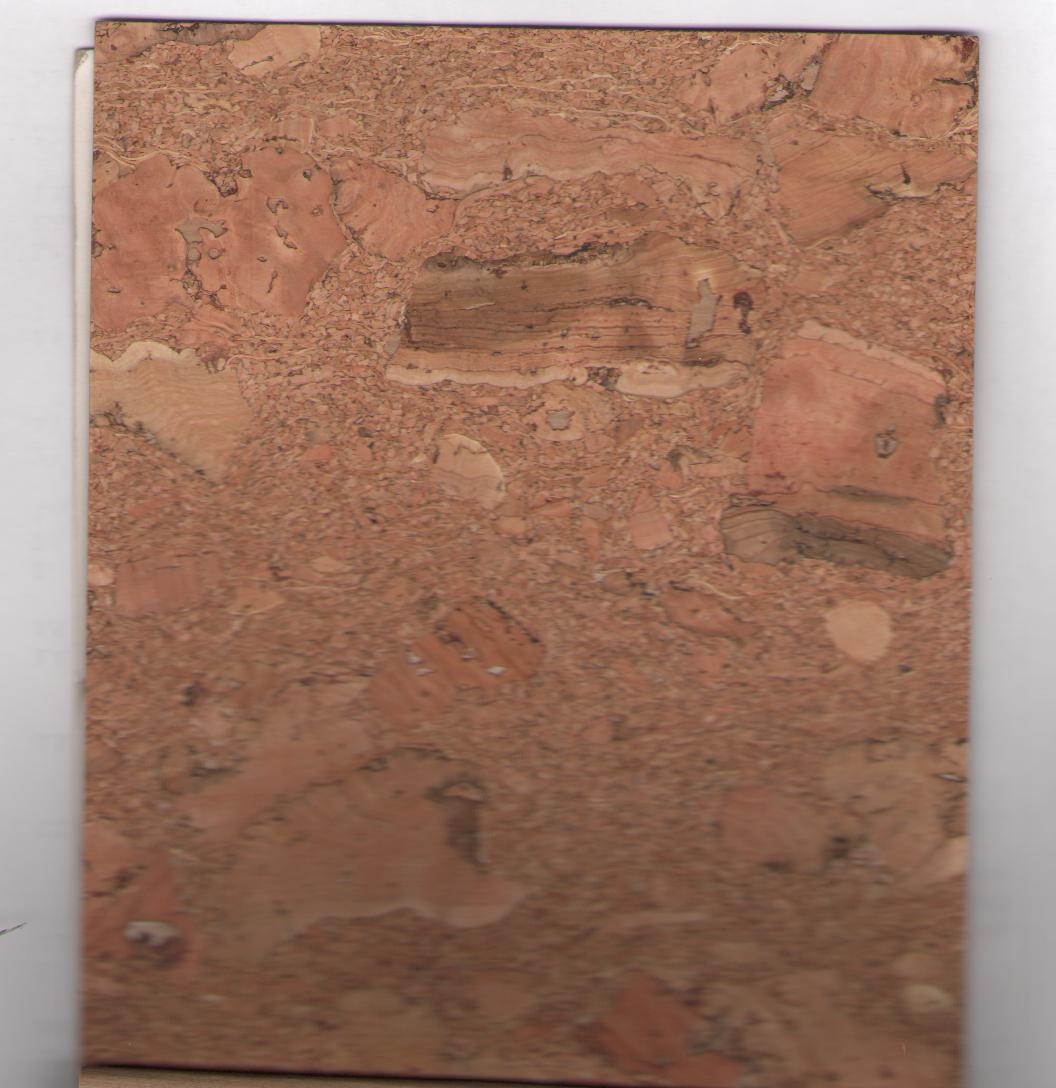 VARIO ROIO600х300x3мм (шт)590 тг1 лист3000 м2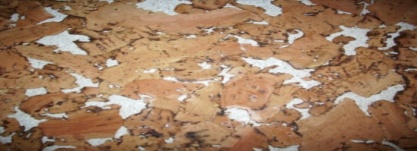 VARIO BLANCO600х300x3мм (шт)590 тг1 лист3000 м2VARIO BLANCO600х300x3мм (шт)590 тг1 лист3000 м2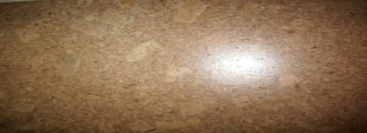 паркет CARTINA915х305х10,5мм1 кв.м7000 тг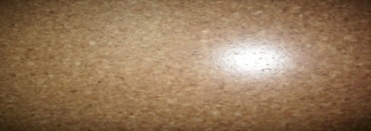 паркет MONO915х305х10,5мм1 кв.м5000 тг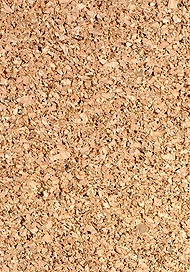 D-200-2 10m x 1m x 2mm (рул) техническая пробка (пробковая подложка10м2)!6000 тгрулонD-200-3 25m x 1m x 3mm (рул) техническая пробка (пробковая подложка 25м2)25000тгрулонACUSTIC600x300x10mm(1кв.м)Под заказ1 кв. м6500тгНаши контакты:ТОО «Delfi trade»  8(727)247 93 63; 8(727)328 18 95; 8 707 540 2006электронный адрес : narbed@mail.ruНаши контакты:ТОО «Delfi trade»  8(727)247 93 63; 8(727)328 18 95; 8 707 540 2006электронный адрес : narbed@mail.ruНаши контакты:ТОО «Delfi trade»  8(727)247 93 63; 8(727)328 18 95; 8 707 540 2006электронный адрес : narbed@mail.ru